一年级语文《在线课堂》学习单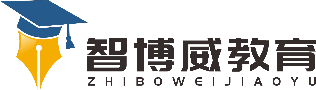 班级：        姓名：单元语文1年级下册第7单元课题15《文具的家》温故知新一、我会组词。爱（   ）       亮（   ）       美（   ）  放（   ）       直（   ）       边（   ）。自主攀登比一比，选字填空。我/找寻（   ）   （   ）家    （   ）们     （   ）钱办/为/力因（   ）  （   ）气     （   ）事      怎么（   ）次/欢（   ）呼     车（   ）     名（   ）    （   ）闹照样子，写一写。例：平平安安稳中有升四、照样子，写句子。贝贝一回到家，就向妈妈要新的铅笔，新的橡皮。我一回到家，就                              。说句心里话